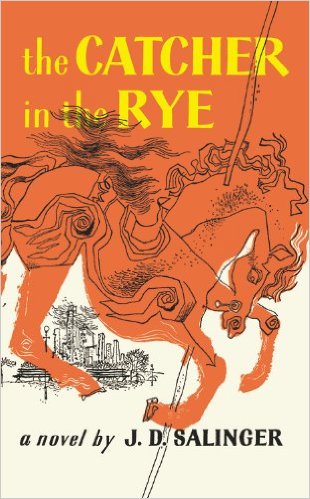 Holden CaulfieldEvidence and AnalysisDirections: Gather quotes and other examples from the text to use as evidence that provides insight into Holden Caulfield. Then write a paragraph that describes and analyzes Holden Caulfield, including relationships, traits, motivations, fears, and how (or if) they develop over the course of the text.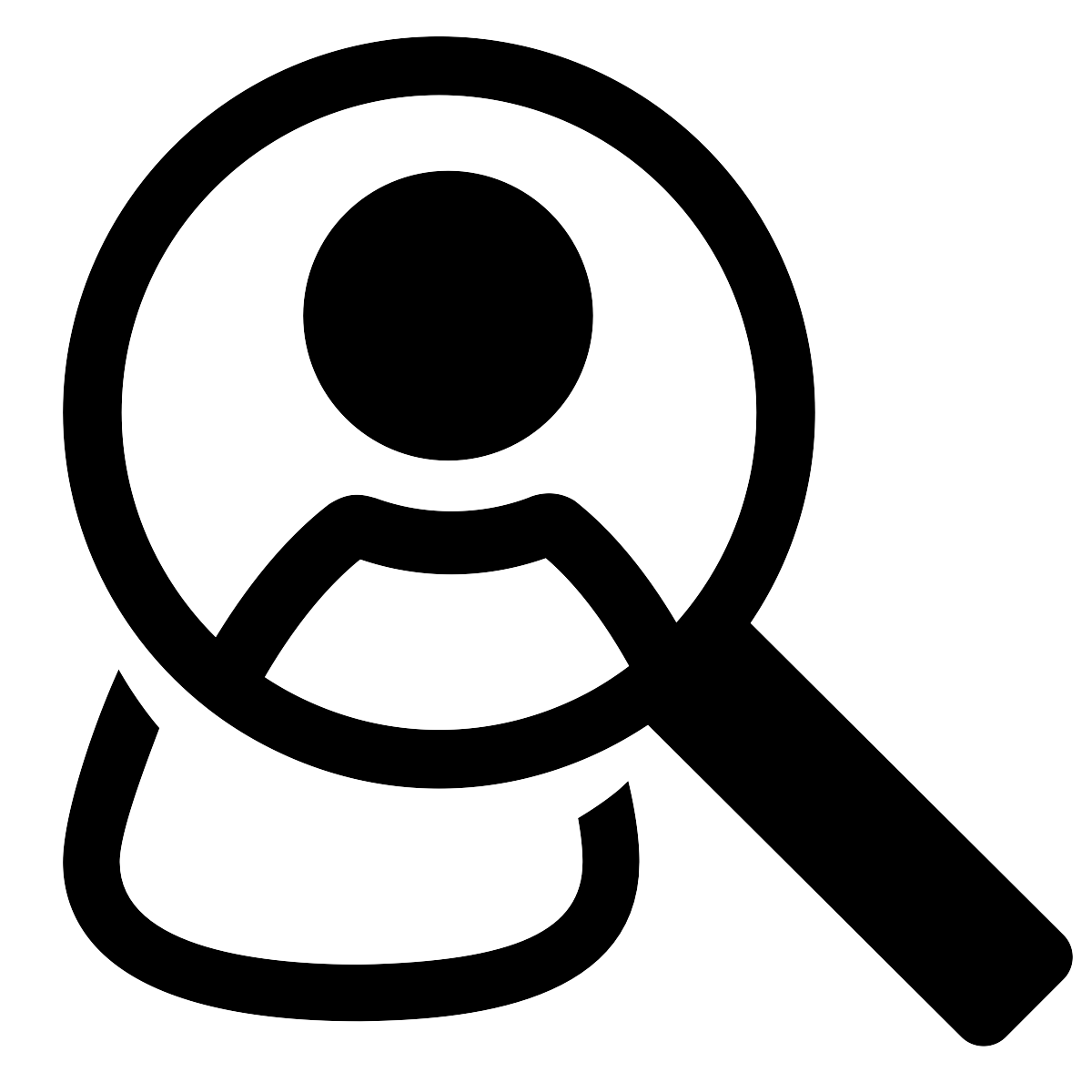 EvidenceEvidenceEvidence1.2.3.4.5.6.Character Description and AnalysisPhoebe CaulfieldEvidence and AnalysisDirections: Gather quotes and other examples from the text to use as evidence that provides insight into Phoebe Caulfield. Then write a paragraph that describes and analyzes Phoebe Caulfield, including relationships, traits, motivations, fears, and how (or if) they develop over the course of the text.EvidenceEvidenceEvidence1.2.3.4.5.6.Character Description and AnalysisMr. AntoliniEvidence and AnalysisDirections: Gather quotes and other examples from the text to use as evidence that provides insight into Mr. Antolini. Then write a paragraph that describes and analyzes Mr. Antolini, including relationships, traits, motivations, fears, and how (or if) they develop over the course of the text.EvidenceEvidenceEvidence1.2.3.4.5.6.Character Description and Analysis